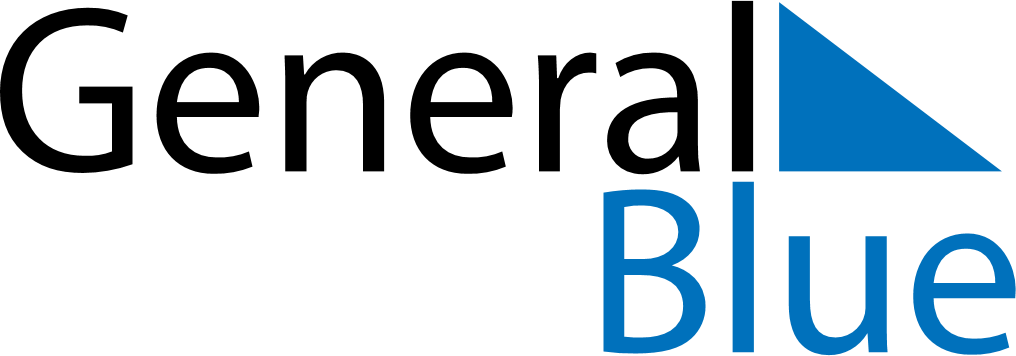 July 2026July 2026July 2026LesothoLesothoMondayTuesdayWednesdayThursdayFridaySaturdaySunday12345678910111213141516171819King Letsie III’s Birthday202122232425262728293031